תיכון הנדסאים הרצליה תומך בצוותים הרפואים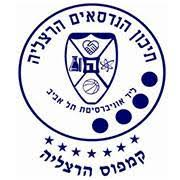 לרופאים היקרים,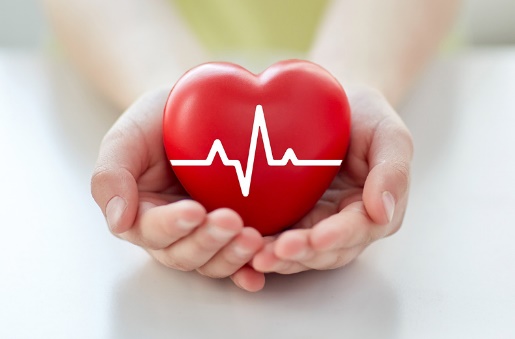 כל העולם עובר עכשיו תקופה לא קלה והחולי קורונה ממשיכים לזרום ולזרום לבתי החולים. אתם עובדים מסביב לשעון ודואגים לכל חולה וחולה.אנשים לא רואים כמה אתם עובדים קשה ומשקיעים בכולם, מנסים לעשות את הכי טוב שלכם בזמן שאתם קורסים ממחסור של שעות שינה.הלוואי והיה לנו יותר אמצעים כדי לעזור לכם אבל כל שביכולתנו הוא להגיד לכם תודה ולשלוח לכם שי קטן.  ממני רומילרופאים!אני רוצה להגיד לכם שאני כל כך מעריך את מה שאתם עושים למעננו למרות הסיכון ואני מאחל לכם שתעברו את זה בריאים!  אתם הגיבורים שלנו! ממני יזהרלרופאים,מקווה שתעבור עליכם תקופה קלה , שתמצאו פתרון לבעית מכונות ההנשמה, העבודה שלכם זה דבר מאוד קשה ובמיוחד עכשיו, תודה על הזמן שאתם משקיעים בשביל לעזור.ממני מאיה לצוות הרפואי המדהים, אני יודעת שזוהי תקופה קשה ולחוצה יותר ואני כותבת לכם כאן כדי להוקיר תודה על כל מה שאתם עושים למדינה.רופאים יקרים, בתקופה הזו כולנו במצב מאוד מיוחד ויוצא דופן והוא משפיע במיוחד עליכם.  רק רציתי להגיד שאני יודעת שאני, משפחתי וכולנו מאוד מעריכים את המאמץ וההשקעה שלכם בעבודה שלכם כרופאים ובמיוחד עכשיו.ממני אלהלכל אנשי צוות הרופאים, אני מאחלת לכם בריאות (כמובן) , אושר ושמחה ושתמשיכו לעזור לנו בכל מה שנצטרך ושתאהבו את המתנה שלנוממני ירדןלרופאים,תודה על כל מה שאתם עושים בשבילנו.אתם אנשים מדהימים שעושים כל כך הרבה עבורנו. אתם מטפלים בנו בגבורה רבה על חשבון המשפחה שלכם ואני מאד מעריך את זה.ממני יונתן קרפטרופאים יקרים,אני רציתי להגיד לכם תודה על כל מה שעשיתם והקרבתם למעננו בתקופה האחרונה.תודה על הזמן שהקרבתם למען להילחם נגד הוירוס. תודה על הטיפול המסור שנתתם למטופלים ותודה רבה שנלחמתם למען המדינה שלנו.לא יכולנו לבקש ליותר מכם, אנחנו מאמינים בכם.ממני מיילרופאים שמקבלים את זה,רק רציתי שתדעו שאני ועוד מיליוני אנשים מאריכים את העבודה שלכם בכל יום ויום ושהעובדה שאתם לא רואים את משפחותיכם ו"חיים" כרגע בבית חולים רק כדי לעזור לנו להשתלט על המצב זה מדהים וכולנו אסירי תודה.ממני תמרלצוותי הרפואה שלום,אנו רוצים להוקיר לכם תודה על העבודה הקשה שאתם מבצעים יום וליל במיוחד בימים אלו, ומאוד שמחים שאתם נמצאים בשביל לעזור למדינה. תודה רבה.ממני יונתן רייסנרלרופאים היקרים!רציתי להצדיע לכם על העבודה הנפלאה שאתם עושים.זה כל כך מרגש אותי איך אתם כל כך מתאמצים כדי להילחם בקורונה.ממני אורילרופאים היקרים שלנו,תודה לכם שאתם משקיעים יום וליל בשביל לשמור עלינו:)אתם כל מה שיש לנו כרגע אתם כמו הצבא שלנו והיריב הוא הקורונה אתם פשוט אנשים טובים ומיוחדים ממני ברקשלום, שמי ליעד, אני ילד בן 13 מהעיר הרצליה ורציתי להגיד לכם שמבחינתי ומבחינת כל ארץ ישראל, אתם גיבורי העל שלנו. יום יום אתם הולכים לעבודה ומצילים חיים, יום ולילה אתם שומרים עלינו, מרפאים אותנו ומגנים עלינו. דווקא בתקופה זו עלינו להוקיר לכם תודה יותר מתמיד ולהראות לכם שאתם לא לבד במאבק הזה, אז רציתי לכתוב לכם את המכתב הזה, בתקווה שיעלה חיוך על פניכם כאשר תקראו אותו לאחר או באמצע יום עבודה אינטנסיבי. אנחנו לא נשכח את העבודה הקשה שלכם ואת המאמצים הרבים שהשקעתם כדי שאנחנו נהיה בטוחים. תודה לכם.  ממני ליעדלצוות הרפואי היקרקוראים לי יובל אני תלמיד בכתה ז בבית הספר הנדסאיםאני רוצה להודות לכם ולחזק אתכם על עבודתכם המסורה המקצועית והטובה שלכם.אני יודע שאתם עובדים מסביב לשעון ומסכנים את עצמכם לטובת האזרחים.אני רוצה לאחל לכם חג שמח בריאות ושנחזור לשגרה במהרה.ממני יובללרופאים היקרים שלנו שעובדים כל כך קשה,אני רוצה לומר שאני מאוד מעריך את העבודה שאתם עושים ואת זה שאתם ממשיכים לעבוד ולהציל חיים בזמן המשבר תודה רבה לכם, אתם הגיבורים שלנו. ישר כוחממני אבילרופאים שמצילים את היום,הכי חשוב לומר לכם תודה רבה.אתם עובדים מסביב לשעון ומנסים להציל אותנו, מסכנים את עצמכם והכל בשבילנו.רוב האנשים בבתים, מפחדים לצאת אבל אתם יוצאים כל היום ועוזרים למי שצריך.אתם מבינים יותר מכולם מה קורה  ואתם רואים את הכל, אבל אתם עדיין חזקים יותר מכולם ומחזקים אותנו.אתם מי שגורמים לקורונה לא להיות מפחידה או מלחיצה כי אתם שם כדי לעזור ובזכותכם ננצח.באמת שתודה על הכלממני תוםלרופאים היקרים,תודה לכם שאתם מקריבים אותכם בשביל לנסות להציל חיים של בני אדם.ממני נועםלרופאים היקרים,כל הכבוד על העבודה הקשה וההקרבה שאתם עושים למען כולם. תמשיכו ככה, אל תוותרו, אל תתנו לקורונה לנצח!כל הכבוד! ממני איתילרופאים היקרים,תודה רבה על כל מה שאתם עושים, וכולם מעריכים את זה שאתם מצילים חיים של המון בני אדם, זה באמת מדהים.ממני עילילרופאים,אנחנו מאוד מעריכים את העזרה שלכם. בזכותכם אנחנו עוברים את הזמנים הקשים האלה. זה מדהים שבזמנים כל כך קשים אתם עומדים בחזית ועוזרים לנו לעבור את התקופה. כל הכבוד לכם, אנחנו תומכים בכם ותודה רבה על כל המאמציםממני טל קרידילצוות הרפואי המדהים,אני יודעת שזוהי תקופה קשה ולחוצה יותר ואני כותבת לכם כאן כדי להוקיר תודה על כל מה שאתם עושים למדינה.  אתם מדהימים!!אני מעריכה כל מעשה, קטן או גדול שאתם עושים כדי לעזור. אתם מתאמצים ועובדים קשה סביב השעון כדי לטפל במטופלים. המאמצים שלכם למעננו כה גדולים ואני כל הזמן יודעת שאפשר לסמוך עליכם כי אין כמוכם!אתם צוות רפואי מדהים, מתחשב, שעושה הכל כדי לעזור! הלב שלכם כה גדול ומתחשב ואי אפשר לקבל צוות רפואי יותר טוב, מסור וטוב לב כמוכם.אני שמחה כל כך שמחה שיש אתכם, ואתם עושים עבודה מצוינת למרות שאני בטוחה שלפעמים קשה לכם ואתם לא מוותרים! אתם נותנים את כל מה שאתם יכולים כדי לעזור ולעשות טוב במדינת ישראל.ועל כל זה מגיע לכם את כל הטוב שבעולם!אני באמת מוקירה לכם על הכל ואני תמיד סומכת עליכם.מאחלת בהצלחה בהמשך, כל טוב וחיים נהדרים.תודה על הכל! תמשיכו כך!בתודה ענקית מכל הלב!ממני רות וינשטיין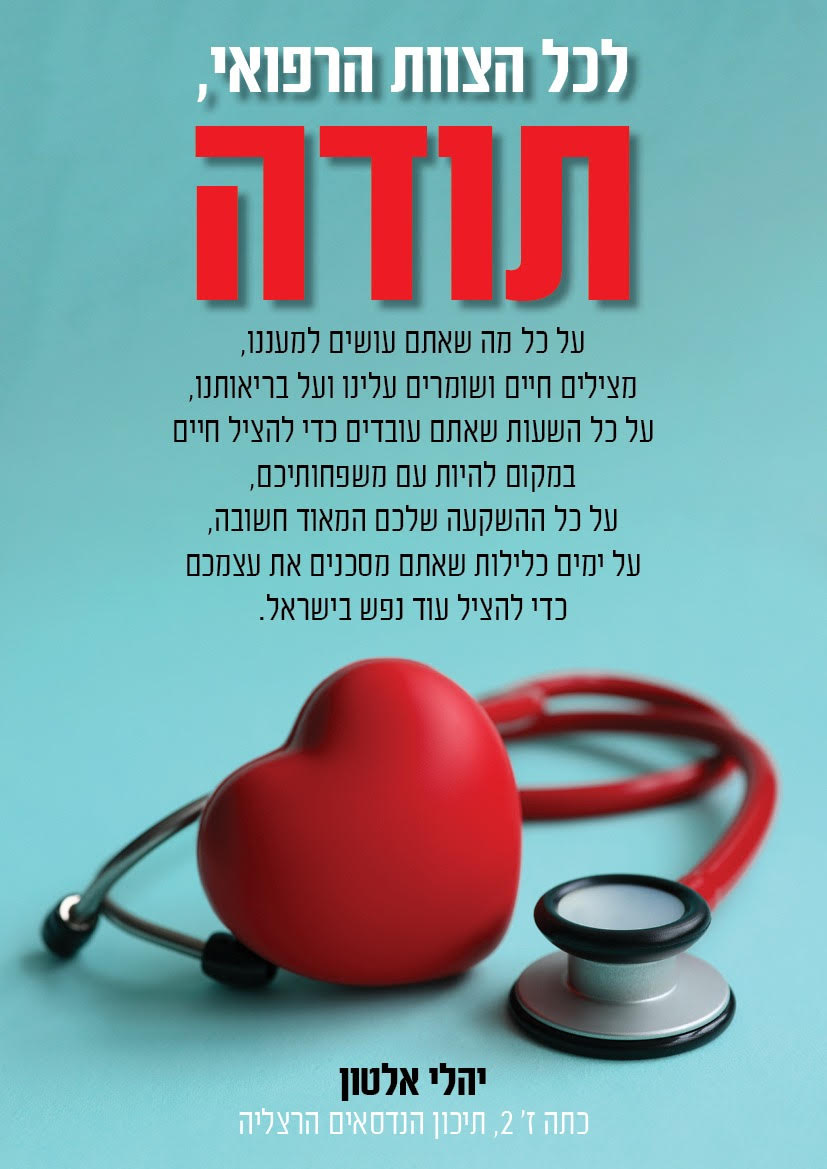 